Одним из наиболее эффективных способов  для формирования математических и умственных  способностей  детей являются игры и упражнения с использованием  блоков Дьенеша и палочек  Кюизенера.  Игры с использованием палочек КюизенераЦель игр: закреплять умение детей составлять узор согласно словесной инструкции взрослого; формировать умение составлять число  из двух меньших чисел, умение составлять геометрические фигуры из палочек. Развивать логическое мышление, память, внимание, воображение.              Игры: «Дорожки», «Лесенки», «Дома», «Коврики», «Скорый поезд», «Сделай фигуру» «Полосатая салфетка», «Угощаем тортом», «Найди пару».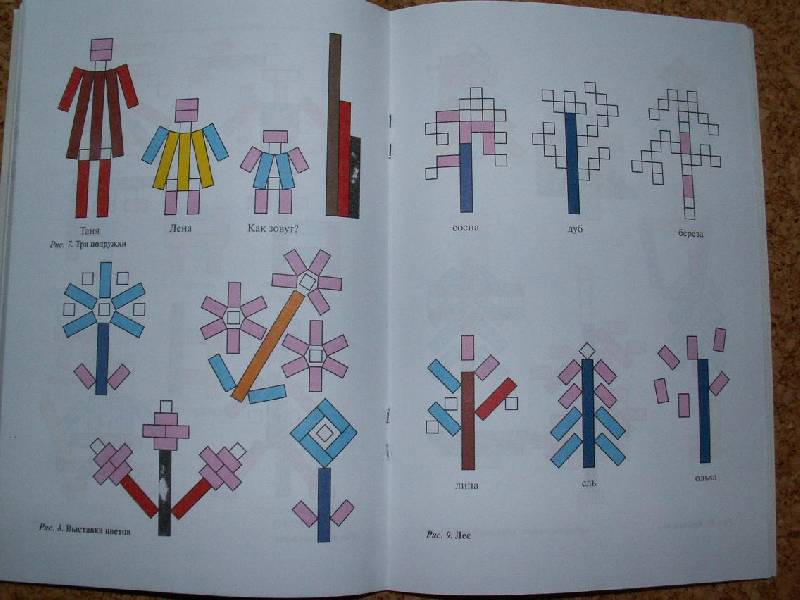 Игры с использованием блоков ДьенешаЦель игр: ознакомление детей с геометрическими фигурами ,  формой, цветом, размером, толщиной предметов; закреплять умение решать логические задачи; развивать мыслительные умения: сравнивать, анализировать, классифицировать, обобщать, абстрагировать, кодировать и декодировать информацию; развивать познавательные процессы: восприятие, память, внимание, воображение. 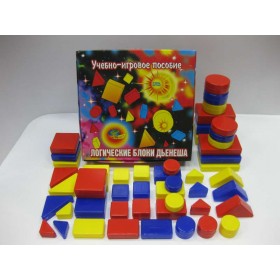 С детьми мы играем в такие игры: «Помоги  муравьишкам»  , «Найдите клад» , «Дорожки»  ,  «Домино» , «Найди пару»  ,  «Строители дорог»  ,  «Вырастим дерево»  ,  «Сократи слово» ,  «Лото»  ,  «Угадай фигуру», «Доставка груза»  и др.  Пример игры:  «Угадай-ка!».                                                                                     Я очень  люблю дарить подарки своим друзьям. Подарков у меня целая коробка (Показываю коробку с блоками Дьенеша). Я уже  выбрала подарок. Посмотрите (Показываю большой красный треугольник).  Показываю карточку и объясняю как я это сделала. Вы тоже сможете выбрать подарки для своих друзей. У вас на столах лежат карточки. Посмотрите внимательно и выберите из коробки тот блок, который  зашифрован  на карточке.                                                                                                                             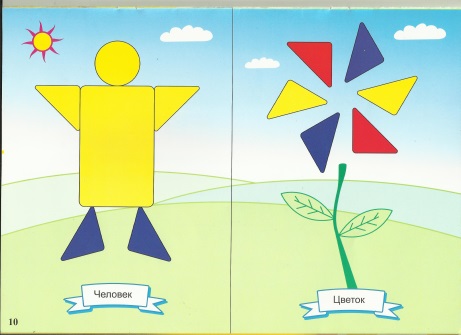 Игра - это огромное светлое окно, через которое в духовный мир ребенка вливается живительный поток представлений, понятий об окружающем мире. Игра - это искра, зажигающая огонек пытливости и любознательности.Сухомлинский В. А.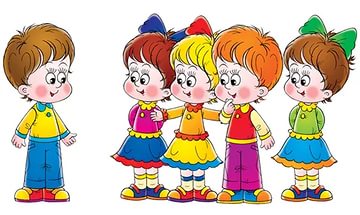 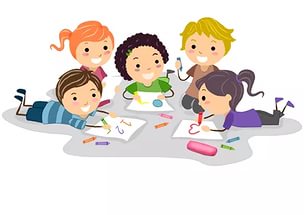 Муниципальное бюджетное дошкольное образовательное учреждение «Детский сад общеразвивающего вида№ 24 «Радуга с приоритетным осуществлением художественно – эстетического направления развития воспитанников» г. Невинномысска«Игры и упражнения  для дошкольников с использованием  блоков  Дьенеша и палочек  Кюизенера»Из опыта работывоспитателя высшей квалификационной категорииЛимарь Е.В.